		Соглашение		О принятии единообразных технических предписаний 
для колесных транспортных средств, предметов оборудования 
и частей, которые могут быть установлены и/или использованы на колесных транспортных средствах, и об условиях взаимного признания официальных утверждений, выдаваемых на основе этих предписаний* (Пересмотр 2, включающий поправки, вступившие в силу 16 октября 1995 года)		Добавление 93 − Правила № 94		Пересмотр 2 – Поправка 3Дополнение 6 к поправкам серии 02 – Дата вступления в силу: 18 июня 2016 года		Единообразные предписания, касающиеся официального утверждения транспортных средств в отношении защиты водителя и пассажиров в случае лобового столкновенияДанный документ опубликован исключительно в информационных целях. Аутентичным и юридически обязательным текстом является документ ECE/TRANS/WP.29/2015/95.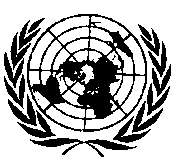 ОРГАНИЗАЦИЯ ОБЪЕДИНЕННЫХ НАЦИЙПо всему тексту Правил (включая все приложения к ним) вместо «Перезаряжаемая энергоаккумулирующая система (ПЭАС)» читать: «Перезаряжаемая система хранения электрической энергии (ПСХЭЭ)».Пункт 2.3 изменить следующим образом:«2.3		"Ширина транспортного средства" означает расстояние между двумя плоскостями, параллельными продольной центральной плоскости (транспортного средства) и касающимися транспортного средства по обеим сторонам от вышеупомянутой плоскости, исключая при этом внешние устройства непрямого обзора, боковые габаритные огни, указатели давления в шинах, указатели поворота, габаритные огни, эластичные брызговики и деформируемую часть боковин шины, расположенную непосредственно над точкой соприкосновения с дорогой».E/ECE/324/Rev.1/Add.93/Rev.2/Amend.3−E/ECE/TRANS/505/Rev.1/Add.93/Rev.2/Amend.3E/ECE/324/Rev.1/Add.93/Rev.2/Amend.3−E/ECE/TRANS/505/Rev.1/Add.93/Rev.2/Amend.311 July 2016